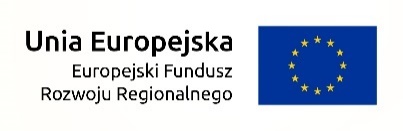 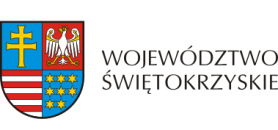 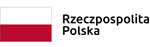 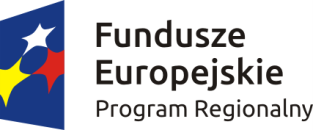 Znak: COI.IV.42.4.1.2018.SCSZCZEGÓŁOWY OPIS PRZEDMIOTU ZAMÓWIENIANazwa zadania Badanie potrzeb osób rozpoczynających działalność gospodarczą (start up) oraz działających mikro, małych i średnich przedsiębiorstw na terenie Skarżyska – Kamiennej.Przedmiot zamówieniaPrzedmiotem zamówienia jest przeprowadzenie badania potrzeb osób rozpoczynających działalność gospodarczą (start up) oraz działających mikro, małych i średnich przedsiębiorstw na terenie Skarżyska – Kamiennej oraz powiatu skarżyskiego w zakresie oczekiwanego wsparcia ze strony instytucji otoczenia biznesu, ze szczególnym uwzględnieniem Centrum Obsługi Inwestora w Skarżysku – Kamiennej.  Przedmiot zamówienia składa się z trzech części: Część 1 – Opracowanie ankiety badawczej Część 2 – Przeprowadzenie badania ankietowego w terenie Część 3 – Analiza wyników i sporządzenie raportu końcowego Kod CPV:79310000-0  Usługi badania rynkuOpis przedmiotu Zamówienia Część 1 przedmiotu zamówienia obejmuje:Przygotowanie i przedstawienie przez Wykonawcę propozycji ankiety badawczej zawierającej zestaw nie więcej niż 30 pytań zamkniętych i otwartych. Ankietę należy przygotować z zachowaniem zasad metodologii badań naukowych dla nauk społecznych (socjologia).Uzgodnienie z Zamawiającym zakresu ankiety badawczej i uwzględnienie uwag Zamawiającego, o ile nie kolidują one z metodologią badania; Przedstawienie Zamawiającemu ostatecznej wersji ankiety badawczej nie później niż na 3 dni robocze przed rozpoczęciem realizacji Części 2 przedmiotu zamówienia; Dostarczenie do siedziby Zamawiającego trzech egzemplarzy ankiety w wersji tradycyjnej (papierowej) oraz w wersji elektronicznej w formacie umożliwiającym edytowanie treści;Część 2 przedmiotu zamówienia obejmuje: Wykonanie badania przy pomocy ankiety badawczej w terenie na próbie nie mniejszej niż 50 podmiotów;Próbą należy objąć podmioty z terenu gminy Skarżyska – Kamiennej oraz powiatu skarżyskiego; Próbą należy objąć zarówno podmioty rozpoczynające działalność gospodarczą jak i podmioty działające na rynku;Część 3 przedmiotu zamówienia obejmuje:Dokonanie analizy uzyskanych wyników;Opracowanie raportu z przeprowadzonego badania, w oparciu o dokonaną analizę, zawierającego, co najmniej: Wskazanie celu badania; Opis zastosowanej metody badania;Analizę jakościową wyników;Analizę ilościową wyników; Wnioski wywiedzione z uzyskanych wyników;Rekomendacje dla Zamawiającego w aspekcie wniosków z badania.  Dostarczenie do siedziby Zamawiającego trzech egzemplarzy raportu w wersji tradycyjnej (papierowej) oraz w wersji elektronicznej w formacie umożliwiającym edytowanie treści. Warunki udziału w postępowaniu oraz opis sposobu dokonywania oceny ich spełnianiaW postępowaniu mogą wziąć udział podmioty spełniające następujące warunki: posiadają uprawnienia do wykonywania określonej działalności lub czynności, jeżeli przepisy prawa nakładają obowiązek ich posiadania;  posiadają odpowiednią wiedzę i doświadczenie, tj. w okresie ostatnich trzech lat przed upływem terminu składania ofert, a jeżeli okres prowadzenia działalności jest krótszy to w tym okresie - wykonali należycie co najmniej 1 badanie ankietowe wraz z opracowaniem raportu z tego badania.;dysponują potencjałem technicznym i osobami zdolnymi do wykonania zamówienia, w tym co najmniej jedną osobą posiadającą tytuł doktora w zakresie nauk społecznych lub nauk humanistycznych;znajdują się w sytuacji ekonomicznej i finansowej, która umożliwia wykonanie zamówienia w terminach i na warunkach określonych w Szczegółowym Opisie Przedmiotu Zamówienia oraz w projekcie umowy; nikt z członków organu odpowiedzialnego za zarządzanie nie został skazany prawomocnie za przestępstwo przeciwko prawom osób wykonujących pracę zarobkową, przestępstwo przeciw środowisku, przekupstwa, przestępstwo przeciwko obrotowi gospodarczemu lub inne przestępstwo popełnione w celu osiągnięcia korzyści majątkowych, a także za przestępstwo skarbowe lub przestępstwo udziału w zorganizowanej grupie albo związku mających na celu popełnienie przestępstwa lub przestępstwa skarbowego;nie otwarto wobec nich likwidacji i nie ogłoszono upadłości;zapoznali się ze Szczegółowym Opisem Przedmiotu Zamówienia oraz warunkami logistycznymi realizacji zamówienia i w pełni je akceptują.zapoznali się z obowiązującym wzorcem umowy i w pełni akceptują zawarte w nim postanowienia. W przypadku wyboru ich oferty zobowiązują się zawrzeć umowę zgodnie z przedstawionym przez Zamawiającego wzorcem bez zastrzeżeń. Zamawiający dokona oceny spełniania w/w warunków na podstawie złożonych oświadczeń oraz informacji przedłożonych w ramach formularza ofertowego.Kryteria oceny ofert i wagi przypisane poszczególnym kryteriomOferty, które zostaną złożone przez Wykonawców spełniających warunki udziału w postępowaniu będą podlegały ocenie. Zamawiający oceni spełnianie warunków udziału w postępowaniu na podstawie złożonych oświadczeń przez Wykonawców oraz informacji przedłożonych w ramach formularza ofertowego. Zamawiający dokona oceny złożonych ofert wyłącznie przy wykorzystaniu kryterium ceny (100%). Oferta z najniższą łączną ceną brutto za wykonanie przedmiotu zamówienia będzie uznana przez Zamawiającego za najkorzystniejszą. W przypadku dwóch ofert z taką samą najkorzystniejszą ceną Zamawiający wezwie jednorazowo Wykonawców do złożenia kolejnej oferty w zakresie ceny. Dodatkowe oferty nie mogą zawierać ceny wyższej niż uprzednio zaoferowane przez danego Wykonawców.Termin i miejsce składania ofertTermin składania ofert upływa w dn. 26.09.2018 r. o godz. 13.00.Otwarcie ofert nastąpi w dn. 26.09.2018 r. o godz. 13.15.Oferty należy składać w zaklejonej kopercie w formie pisemnej wyłącznie za pomocą formularza ofertowego stanowiącego załącznik nr 2 do niniejszego Zaproszenia na adres: Centrum Obsługi Inwestora w Skarżysku - Kamiennejul. Legionów 122 D, 26 – 110 Skarżysko – Kamienna, pokój nr 116. z dopiskiem „Oferta na badanie potrzeb przedsiębiorców”. Poprzez złożenie oferty rozumie się jej fizyczny wpływ do miejsca wskazanego powyżej. Oferty przesłane pocztą, które wpłyną po upływie terminu składania ofert lub złożone przy użyciu środków elektronicznych nie będą brane uwagę przy wyborze najkorzystniejszej ofertyTermin realizacji umowy Przedmiot umowy należy zrealizować do dnia 30 października 2018 roku. Warunki istotnych zmian umowy Warunki i zakres istotnych zmian umowy zawarto w projekcie umowy stanowiącej załącznik do niniejszego SOPZ. Informacja o możliwości składania ofert częściowych  Zamawiający nie dopuszcza składania ofert częściowych.Informacja o możliwości składania ofert wariantowychZamawiający nie dopuszcza składania ofert wariantowychInformacja o planowanych zamówieniach, o których mowa w pkt 8 lit. h podrozdziału 6.5 Wytycznych w zakresie kwalifikowalności wydatków Zamawiający nie przewiduje udzielania zamówień, o których mowa w pkt 8 lit. h podrozdziału 6.5 Wytycznych w zakresie kwalifikowalności wydatków. Sposób przygotowania oferty Ofertę należy przygotować wyłącznie na wzorze formularza ofertowego stanowiącym załącznik nr 2 do niniejszego SOPZ. W formularzu należy wypełnić wszystkie pola zgodnie z podanymi komentarzami. Pola, które nie zostaną wypełnione z uwagi na charakter składanej oferty należy wykreślić w sposób pozwalający na jednoznaczną identyfikację intencji WykonawcyWymagania odnośnie znaków graficznychZamawiający wymaga od Wykonawcy, aby zarówno ankieta badawcza jak i raport zawierały oznaczenie graficzne zgodne z Zasadami promocji i oznakowania projektów obowiązującymi dla umów podpisanych od 1 stycznia 2018 roku. Zasady te są dostępne pod adresem http://www.funduszeeuropejskie.gov.pl/strony/o-funduszach/promocja/zasady-promocji-i-oznakowania-projektow-1/zasady-promocji-i-oznakowania-projektow-wersja-aktualna-od-1-stycznia-2018-roku/ Wymagania dodatkowe jakie Zamawiający stawia obligatoryjnie WykonawcyWykonawca zrealizuje przedmiot zamówienia w całości. Nie dopuszcza się realizacji wyłącznie wybranej części przedmiotu zamówienia. Wykonawca zapewni niezbędny sprzęt oraz materiały do realizacji całości przedmiotu zamówienia. Zamawiający nie udostępnia Wykonawcy swoich pomieszczeń oraz urządzeń. Wykonawca przenosi prawa autorskie do ankiety badawczej jak i raportu z przeprowadzonego badania bez żadnych ograniczeń na Zamawiającego. Przeniesienie to pozwala Zamawiającemu dysponować zarówno ankietą badawczą jak i raportem z przeprowadzonego badania jak właścicielowi. Wykonawca odpowiada za pozyskanie osób ankietowanych we własnym zakresie. Załączniki Zał. 1 – Projekt umowy Zał. 2 – Wzór Formularza ofertowego;